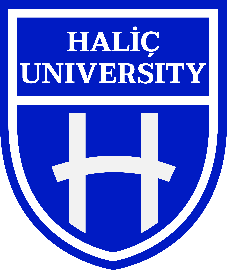 T.C. HALİÇ ÜNİVERSİTESİLİSANSÜSTÜ EĞİTİM ENSTİTÜSÜ      2022/2023 EĞİTİM ÖĞRETİM YILI BAHAR DÖNEMİ ALIMLARIHaliç Üniversitesi Lisansüstü Eğitim Enstitüsü Psikoloji Anabilim Dalı bünyesinde bulunan Klinik Psikoloji (tezli)  Yüksek Lisans programlarının mülakatına girecek adayların değerlendirmesi yapılmıştır. Ekteki dosyada yer alan adaylar 07.02.2023 Salı günü saat 12:00’de başlayacak olan mülakata katılmaya hak kazanmıştır. Adaylar liste sırasına göre mülakata alınacaktır.Mülakat, 5. Levent Kampüsü 12. Blok (2.Kat) 17 nolu sınıfta (12217) gerçekleştirilecek olup online bir seçenek sunulmayacaktır. Bu sebeple mülakat saat ve şeklinde değişiklik yapılamayacak olup bununla ilgili talepler kabul edilmeyecektir.SIRA NOAdayın Adı SoyadıSonuç1Yı****İNA**MÜLAKATA GİRMEYE HAK KAZANDI2Şe***** Se** ALA** MÜLAKATA GİRMEYE HAK KAZANDI3Ze**** CA*MÜLAKATA GİRMEYE HAK KAZANDI4Rı** KES***MÜLAKATA GİRMEYE HAK KAZANDI5Öm** KAY******MÜLAKATA GİRMEYE HAK KAZANDI6Ne****** EVS**MÜLAKATA GİRMEYE HAK KAZANDI7Mu****** BAL***MÜLAKATA GİRMEYE HAK KAZANDI8Ha**** Nu* GÜL**MÜLAKATA GİRMEYE HAK KAZANDI9Ce*** A*MÜLAKATA GİRMEYE HAK KAZANDI10Ni** Nu* BAY***MÜLAKATA GİRMEYE HAK KAZANDI11Ec* Ba*** KAR****MÜLAKATA GİRMEYE HAK KAZANDI12Es***** ZEY***MÜLAKATA GİRMEYE HAK KAZANDI13Se*** TÜL***MÜLAKATA GİRMEYE HAK KAZANDI14As***** UZM***MÜLAKATA GİRMEYE HAK KAZANDI15Bu*** AVE**MÜLAKATA GİRMEYE HAK KAZANDI16Ha*** SAK*MÜLAKATA GİRMEYE HAK KAZANDI17Ca*** EYG****MÜLAKATA GİRMEYE HAK KAZANDI18Gi*** ÖZY*****MÜLAKATA GİRMEYE HAK KAZANDI19Sü***** Nu*ELA***MÜLAKATA GİRMEYE HAK KAZANDI20Be*** KÜR****MÜLAKATA GİRMEYE HAK KAZANDI21Ce*** AĞL****MÜLAKATA GİRMEYE HAK KAZANAMADI 22Ec** Na* ALP** MÜLAKATA GİRMEYE HAK KAZANAMADI 23Se** A*MÜLAKATA GİRMEYE HAK KAZANAMADI 24Öy*** İl**** BA*MÜLAKATA GİRMEYE HAK KAZANAMADI 25Ce*** Bu** YIL***MÜLAKATA GİRMEYE HAK KAZANAMADI 26Ed**** El** KES*****MÜLAKATA GİRMEYE HAK KAZANAMADI 27Sa** KOT** EMİ*MÜLAKATA GİRMEYE HAK KAZANAMADI 28Be*** AŞI*MÜLAKATA GİRMEYE HAK KAZANAMADI 29Ya*****ATE*MÜLAKATA GİRMEYE HAK KAZANAMADI 30ME*** A*MÜLAKATA GİRMEYE HAK KAZANAMADI 31Se***Na***AYD**MÜLAKATA GİRMEYE HAK KAZANAMADI 32Bu***USL*MÜLAKATA GİRMEYE HAK KAZANAMADI 33Bü*** ALB*****MÜLAKATA GİRMEYE HAK KAZANAMADI 34Ay***** ÖZK***ERS**MÜLAKATA GİRMEYE HAK KAZANAMADI 35Re**** TÜR*******MÜLAKATA GİRMEYE HAK KAZANAMADI 36Ni* Me*** KAN******MÜLAKATA GİRMEYE HAK KAZANAMADI 37Şu** Şe*** ÇİÇ**MÜLAKATA GİRMEYE HAK KAZANAMADI 38Tu*** TÜT****MÜLAKATA GİRMEYE HAK KAZANAMADI 39Ha**** BEL**MÜLAKATA GİRMEYE HAK KAZANAMADI 40Me**** Kü*** TAŞ***MÜLAKATA GİRMEYE HAK KAZANAMADI 41El** ÖZE*MÜLAKATA GİRMEYE HAK KAZANAMADI 42Me**** ALT****MÜLAKATA GİRMEYE HAK KAZANAMADI 43Gü**** DEM**MÜLAKATA GİRMEYE HAK KAZANAMADI 44Fe*** YIL***MÜLAKATA GİRMEYE HAK KAZANAMADI 45Me*** DOK*****MÜLAKATA GİRMEYE HAK KAZANAMADI 46Na**** Se** ÖZK**MÜLAKATA GİRMEYE HAK KAZANAMADI 47Öz*** AKT**MÜLAKATA GİRMEYE HAK KAZANAMADI 48Eb** BAY***MÜLAKATA GİRMEYE HAK KAZANAMADI 49Tu*** ÖZE*MÜLAKATA GİRMEYE HAK KAZANAMADI 50Tu*** KES***MÜLAKATA GİRMEYE HAK KAZANAMADI 51Kü*** N**MÜLAKATA GİRMEYE HAK KAZANAMADI 52Es**GÖK***MÜLAKATA GİRMEYE HAK KAZANAMADI 53Be**** UST*MÜLAKATA GİRMEYE HAK KAZANAMADI 54So**** TUR***MÜLAKATA GİRMEYE HAK KAZANAMADI 55Am***KAR*****MÜLAKATA GİRMEYE HAK KAZANAMADI 56Be*** De*** ERİ*MÜLAKATA GİRMEYE HAK KAZANAMADI 57Eb**SOF*MÜLAKATA GİRMEYE HAK KAZANAMADI